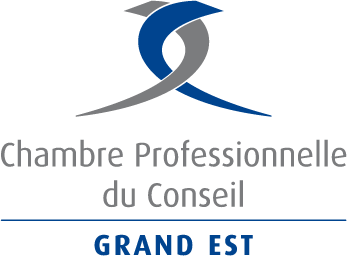 Demande de dossier d’adhésion1. Renseignements	32. Pièces à joindre au dossier de demande d’adhésion :	43. Pièces à fournir dès acceptation du candidat par la Chambre Professionnelles du Conseil - GRAND EST :	44. Domaines d’intervention (2 pages)	5Charte	7Le Service du client	7Article 1	7Article 2	7Article 3	7Les relations aux autres membres conseils	7Article 4	7Article 5	8La représentation et le rayonnement de la Chambre Professionnelle du Conseil - GRAND EST	8Article 6	8Article 7	8Article 8	8Article 9	8Article 10	8Acceptation de la charte	86. « Droit à l’image »	9Compléter et adresser l’ensemble de ce document, avec les pièces jointes1) sous forme papier signé pages 2 et 7 (et 8 sur votre support) à :      CPC-Grand EstContact adhésions
Maison des Associations1 place des Orphelins67000 STRASBOURGEt   2) sous forme électronique à    president@cpc-grandest.org Les cotisations annuelles sont les suivantes :Membres actifs & associés : 240 € HT à laquelle s'ajoute une cotisation de 120 €  HT par professionnel du conseil personne physique en sus du représentant initial,1. RenseignementsRaison sociale 	Nom, prénom du demandeur 	Fonction du demandeur et statut : 	Adresse du cabinet en Alsace :	Tél.  	Fax.  	Tél portable 	 E-mail	Site Internet 		Forme juridique	Code NAF 	N° Siret 		Date de création du cabinet 	Effectif permanent du cabinet._________ dont ._______ professionnels du ConseilSi appartenance à un groupe, effectif du groupe __________Adresse du groupe :	Affiliations professionnelles, syndicales, associatives :Le cabinet est-il engagé dans une démarche qualité (labels, certification) ? Si oui, laquelle ? 	Le cabinet dispose-t-il d’une RCP (Assurance Responsabilité Civile Professionnelle) ? OUI / NONDepuis combien de temps le demandeur exerce-t-il le métier de Conseil ? ______________Chiffre d’affaires annuel moyen des 2 dernières années	Je soussigné(e) …………………………….…………certifie que les informations portées ci-dessus sont exactes et autorise la Chambre Professionnelle du Conseil – GRAND EST à les conserver en toute confidentialité.Conformément aux dispositions de la loi 78-17 « Informatique, Fichiers et Liberté », je conserve la possibilité d’accéder à ces informations et de les rectifier si je le juge nécessaire.Page suivante : liste des pièces à fournir en complément de la présente fiche2. Pièces à joindre au dossier de demande d’adhésion :La fiche de demande d’adhésion.CV de l’entrepreneur du conseil candidatLettre d’argumentation et de motivation à votre demande d’adhésion sur papier en-tête.Plaquette ou document de présentation (au moins suivant le document type annuaire CRCI, de préférence plus complet et personnel).Quelques références clients vérifiables avec précision du type de mission Liste des domaines d’intervention (grille CRCI page suivante)Présentation outils, démarches, méthodes (optionnel).Chèque de 15 € conservé pour frais de dossier en cas de refus par la Chambre Professionnelle du Conseil GRAND EST ou de retrait de candidature Charte datée et signée (ne sera pas utilisée par la Chambre Professionnelle du Conseil - GRAND EST en cas de non adhésion)3. Pièces à fournir dès acceptation du candidat par la Chambre Professionnelles du Conseil - GRAND EST :Si la demande est acceptée, le candidat paye sa cotisation pour l'année en cours et complète son dossier avec les documents suivants : Photo (La plus grande possible, restituée, ou une version numérique)Logo éventuel (idéalement sous forme électronique) Document « droit à l’image » (usage du logo de l’entreprise et nom/photo par la Chambre Professionnelle du Conseil - GRAND EST) Copie de l’attestation de Responsabilité Civile ProfessionnelleCertificats ou attestations pour les affiliations professionnelles et certificationsPrésentation synthétique (100 mots environ) pour la présentation en ligneOptionnel, non exigible immédiatement :Une présentation plus personnelle, ou des documents permettant de mieux connaître le nouvel adhérent (usage interne Chambre Professionnelle du Conseil - GRAND EST)4. Domaines d’intervention (2 pages)(grille CRCI complétée lorsque le domaine d’intervention n’y apparaissait pas clairement)COCHER LES CASES CORRESPONDANTES DANS LES COLONNES DE DROITE, maxi 6 croix par colonneMaison des Associations1 place des Orphelins67000 STRASBOURGCharteLes professionnels du Conseil de la Chambre Professionnelle du Conseil - GRAND EST s’engagent dans :Le Service du clientLe service au client suppose :Article 1Que les compétences et les activités en découlant soient définies dans les documents de présentation du Conseil et permettent d’identifier clairement ses domaines d’intervention (Article 2 du Règlement Intérieur).Article 2L’élaboration d’un document contractuel avant le démarrage de chaque mission permettant d’identifier :Les besoins du clientLes objectifs de la missionLes processus d’intervention (modalités et moyens)Les délais d’exécutionLes modes de détermination des honoraires et des fraisLes modalités de paiementLes références des intervenants dans la missionArticle 3La validation formelle à chaque étape et en fin de mission.Les relations aux autres membres conseilsDans l’exercice de sa profession, le professionnel du conseil doit :Article 4Faire preuve de confraternité et d’entraide à l’égard des adhérents et des autres professionnels du conseil à l’occasion de missions pluridisciplinaires.Exercer sa mission dans le respect des valeurs et de l’éthique partagées par les membres de la Chambre Professionnelle du Conseil - GRAND EST.Article 5Participer et promouvoir le développement d’une bonne connaissance mutuelle de l’ensemble des membres de la Chambre Professionnelle du Conseil - GRAND EST.La représentation et le rayonnement de la Chambre Professionnelle du Conseil - GRAND ESTCommunication externe en représentation de la Chambre Professionnelle du Conseil - GRAND ESTArticle 6Tout contact externe, initiative ou démarche réalisés avec des institutionnels, des prescripteurs, ou des clients potentiels, dans le cadre et en représentation de la Chambre Professionnelle du Conseil - GRAND EST, impliquent le respect des règles suivantes :Accord préalable du Conseil d’Administration de la Chambre Professionnelle du Conseil - GRAND EST,Réalisation des contacts si possible conjointement par deux cabinets adhérents, au minimum par un membre dûment adhérent et représentatif de la Chambre Professionnelle du Conseil - GRAND EST,Rédaction d’un rapport écrit, explicitant en particulier d’éventuels besoins en prestations recueillis dans ce cadre, transmis à l’ensemble des adhérents de la Chambre, de façon claire et sans retardArticle 7En retour, les adhérents concernés informent la Chambre Professionnelle du Conseil - GRAND EST des suites données d’une part par leur cabinet, d’autre part par le client.Interventions des adhérents pour la Chambre Professionnelle du Conseil - GRAND EST :Article 8Les adhérents de la Chambre Professionnelle du Conseil - GRAND EST qui effectuent une intervention de représentation ou de Conseil pour la Chambre Professionnelle du Conseil - GRAND EST doivent le faire à titre gratuit et s’engagent à réaliser une prestation de qualité.Article 9Dans tous les autres cas d’intervention rémunérée, un appel d’offre est réalisé en priorité auprès des adhérents dans les conditions des articles 7 et 8 de la Charte.Article 10A peine d’exclusion immédiate, aucun membre de la Chambre Professionnelle du Conseil - GRAND EST ne pourra se prévaloir dans ses relations avec les tiers, notamment ses relations commerciales, de son appartenance à la Chambre Professionnelle du Conseil - GRAND EST, pour obtenir ou tenter d’obtenir tous avantages, marchés, contrats.En revanche, l’indication de son appartenance à la Chambre Professionnelle du Conseil - GRAND EST, sur tous documents commerciaux légaux est autorisée, exclusivement sous la mention suivante : « Signataire de la Charte de la Chambre Professionnelle du Conseil - GRAND EST » (Art 5 alinéa 3 du Règlement Intérieur).Acceptation de la charteDate :Nom et qualité du Signataire :(manuscrit : Bon pour acceptation pleine et entière de l’ensemble de cette charte)6. « Droit à l’image »(à reproduire sur document à entête de l'entreprise et retourner signé au secrétariat de la Chambre Professionnelle du Conseil - GRAND EST)« Je, soussigné ____________________________________________________________________, membre de la Chambre Professionnelle du Conseil - GRAND EST autorise la Chambre Professionnelle du Conseil - GRAND EST à citer mon nom, celui de mon entreprise _______________________________________________________________ et son logo dans tout objet ou document de communication interne ou externe, quel qu’en soit le support, la fonctionnalité ou la finalité dans un cadre conforme aux statuts de la Chambre Professionnelle du Conseil - GRAND EST.Lorsque je quitterai la Chambre Professionnelle du Conseil - GRAND EST, quel qu’en soit le motif, cette autorisation continuera de courir pour une durée de 18 mois afin de permettre à la Chambre Professionnelle du Conseil - GRAND EST de procéder aux modifications nécessaires en dehors de toute urgence.Fait à ____________________________, le ________________SignatureDATESIGNATURECACHETCompétences principalesCompétences secondairesXXAudit – StratégiePolitique de l’entrepriseAccompagnement de dirigeantTransmission d’entrepriseAudit – OrganisationGestion AdministrativeAssistance opérationnelleFormationAudit – Stratégie – OrganisationRecrutement – Evaluation des compétencesManagement fonctionnement d'équipeCommunication interneRessources HumainesFormation gestion de carrières animationAssistance opérationnelleFormationMobilité professionnelleAménagement du temps de travailAudit – Stratégie – OrganisationEtude de MarchéMarketing CommercialAssistance opérationnelleFormationInternationalPublicité et PromotionAudiovisuelCommunication ExterneRelations publiques – Relations de presseAnimation de colloquesMarketing directArts graphiquesAudit – Expertise – OrganisationRecherche ettransfert technologiqueDéveloppementAssistance opérationnelleFormation gestion de projetGestion de projetDesignConceptionAnalyse de la valeurSuretéQualitéAudit – Expertise – OrganisationProduction et LogistiqueAssistance opérationnelleIndustrielleLogistique et AchatsFormationOrganisation qualitéCertification d’entreprise produitsQualitéAnalyse de la valeurHygièneHACCP, 5SFormation - AnimationAudit – Expertise – StratégieGestion des risques – AssurancesFinance et AssurancesMontage de dossiers financementAssistance opérationnelleFormationAudit – Expertise – OrganisationAssistance opérationnelleInformatique et nouvelles technologiesTélématique réseau d’entreprisede l’information et communicationInternet – ExtranetGestion de l’informationFormation - AccompagnementExpertiseInnovation - DesignBrevet – MarquesDesign PackagingManagement environnement certificationDéchetsEnvironnementEauEnergieSolsSécuritéBruits – Odeurs – AirMaîtrise des risques – ImpactEnergieSécuritéAutres (Précisez)